I/e nderuar,Ministria e Kulturës, Rinisë dhe Sportit, duke u bazuar në Rregulloren e Punës së Qeverisë së Republikës së Kosovës Nr. 09/2011 përkatësisht Nenit 7, ju përcjellim,  Projektrregullore Nr. Xx/Xxxx për Përcaktimin e Kritereve, Procedurave dhe Formës për Vërtetimin e Sponsorizimit në Fushën e Kulturës, Rinisë dhe SportitKërkojmë nga ju, që brenda afatit prej 15 ditë pune ti dërgoni vërejtjet dhe sugjerimet e juaja për këtë Projektrregullore, duke filluar nga sot me  datë 20.12.2017 deri me 13.01.2018.Bashkangjitur gjeni projektrregulloren  dhe tabelën për dhënien e komenteve.Vërejtjet, komentet dhe sugjerimet mund ti dërgoni në këto  e-mail adresa: Mehdi.uka@rks-gov.net; dhehava.makolli@rks-gov.netJu faleminderit për bashkëpunimin,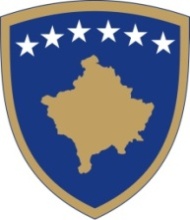 Republika e KosovësRepublika Kosova – Republic of Kosovo Qeveria – Vlada – Government Ministrie e Kulturës, Rinisë dhe SportitMinistravo Kulturne, Omladina i Sporta – Ministry of Culture, Yoyth and Sport____________________________________________________________________________________________________________PROJEKTRREGULLORE NR. XX/XXXX PËR PËRCAKTIMIN E KRITEREVE, PROCEDURAVE DHE FORMËS PËR VËRTETIMIN E SPONSORIZIMIT NË FUSHËN E KULTURËS, RINISË DHE SPORTITDRAFT REGULATION NO. XX/XXXX ON DEFINING CRITERIA, PROCEDURES AND FORM CONCERNING THE CERTIFICATE OF SPONSORSHIP IN THE FIELD OF CULTURE, YOUTH AND SPORTS NACRT PRAVILNIKA BR. XX/XXXX ZA ODREĐIVANJE KRITERIJUMA, PROCEDURA I FORME ZA VERIFIKOVANJE SPONZORA IZ OBLASTI KULTURE, OMLADINE I SPORTA Ministri i Kulturës, Rinisë dhe SportitNë mbështetje të nenit 4 ( paragrafi 5 ) të Ligjit Nr. 05/L-090 për Sponsorizime në Fushën e Kultures, Rinise dhe Sportit, në pajtim me nenin 8 ( nënparagrafi 1.4 ) të Rregullores Nr.02/2011 për Fushat e Përgjegjësisë Administrative të Zyrës së Kryeministrit dhe Ministrive si dhe në nenin 38 (paragrafi 6) të Rregullores së Punës së Qeverisë Nr. 09/2011 (Gazeta Zyrtare nr.15, 12.09.2011), Nxjerrë: RREGULLORE NR. XX/XXXX PËR PËRCAKTIMIN E KRITEREVE¸ PROCEDURAVE DHE FORMËS PËR VËRTETIMIN E SPONSORIZIMIT NË FUSHËN E KULTURËS, RINISË DHE SPORTIT Neni 1QëllimiQëllimi i kësaj Rregullore është përcaktimi i kritereve, procedurave dhe formës së vërtetimit të sponsorizimit në fushën e kulturës, rinisë dhe sportit si fusha të interesit publik sipas përkufizimit të dhënë  në Ligjin 05/L – 090 për Sponsorizime në fushën e kulturës, rinisë dhe sportit si dhe në përputhje me fushat e përgjegjësisë së Ministrisë së Kulturës, Rinisë dhe Sportit.Neni 2FushëveprimiMe anë të kësaj Rregullore do të përcaktohen Kriteret e përgjithshme dhe ato të veçanta  për sponsorizime në fushën e Kultures, Rinise dhe Sportit;  Procedurat për lëshimin e vërtetimit mbi sponsorizimin; Formën e vërtetimit të sponsorizimit;  Procedurën e raportimit vjetor per sponsorizimin e realizuar.Neni 3Kriteret e përgjithshme1.  Bazuar   në   legjislacionin në   fuqi   nëRepublikën e Kosovës, dhënësit e sponsorizimit në fushën e kulturës, rinisë dhe sportit, aktivitetin e tyre duhet ta kenë të regjistruar, licensuar dhe fiskalizuar nëpër institucionet dhe organizatat kompetente sipas mandatit të tyre. 2. Përfituesit e sponsorizimit në fushën e kulturës, rinisë dhe sportit duhet të jenë të regjistruar nëpër organizatat, institucionet përkatëse për kulturë, rini dhe sport, qoftë në nivel lokal apo qendror.3.  Sponsorizuesit   në   fushën   e kulturës,rinisë dhe sportit mund të jenë persona fizik dhe juridik, vendor ose të huaj. 4. Përfitues të sponsorizimit mund të jenë personat fizik – shtetas të Republikës së Kosovës dhe personat juridik të regjistruar në Republikën e Kosovës, të cilët zhvillojnë aktivitete në fushën e kulturës, rinisë dhe sportit.5. Aktiviteti i sponsorizuar duhet të jetë qartësisht i përcaktuar si interes publik, gjegjësisht, duhet të jenë të qarta përfitimet në interes publik nëpër fushat përkatëse. 6. Perfituesi individual i sponsorizimit mjetet e përfituara nga sponsorizimi duhet ti transferohen permese federatës përkatëse të sportit, përkatësisht organizatës/shoqatës përkatëse për kulturë ose rini. Neni 4Kriteret e veçanta në fushën e kulturës1. Përfituesi i sponzorimit në fushën e kulturës mund të jenë të gjitha institucionet kulturore publike në nivel qëndror dhe lokal.2. Përfitues të sponzorimit në fushën e  kulturës mund të jenë artistet e pavarur që zhvillojne aktivitetin e tyre në kuader të organizatave jofitimrpurëse dhe bizneset, asociacione kulturore joqeveritare, përfshirë festivalet  të cilat zhvillojnë aktivitete kulturore në fushën e teatrit, arteve vizuale, muzikes dhe filmit.3. Të gjithë përfituesit e sponzorimit sipas pikës 1dhe 2 të këtij neni, duhet të jenë të regjistruar në institucionet prkatëse të Kosovës, sipas ligjeve në fuqi që rregullojnë përkrahjen dhe mbështetjen e  aktiviteteve kulturore në Republiken e Kosovës.Neni 5Kriteret e veçanta në fushën e rinisë1. Përfitues i sponsorizimit në fushën e rinisë mund të jenë individët, grupet jo formale dhe organizatat rinore, qendrat rinore që janë të regjistruar si OJQ.2.  Qendrat    rinore    të     cilat    janë  tëlicencuara mund të jenë përfituiese të këtij ligji me pelqimin e DKRS-ve.3. Personat fizik (Individet) dhe grupet joformale mund të jenë përfitues të ketij ligji, mirepo duhet që të aplikojnë përmes një organizate joqeveritare e cila merret me aktivitete në fushën e rinisë.Neni 6Kriteret e veçanta në fushën e sportit1.  Përfitues  i  sponsorizimit  në  fushën  esportit mund të jenë individët që janë të regjistruar në klube/shoqata sportive dhe organizatat sportive që janë të regjistruar në federata sportive, Komitetin Olimpik  të Kosoves, përkatësisht në Ministrinë e Kulturës, Rinisë dhe Sportit.2.  Komiteti    Olimpik   i  Kosoves ështëpërfitues i lehtësirave të përcaktuar me Ligjin për Sponsorizimet.3. Federatat Sportive të cilat mund të perfitojnë nga lehtësirat e përcaktuara me Ligjin për Sponsorizimeve, duhet të jenë të licencuara nga MKRS si dhe të jenë anetare te KOK-ut.4. Klubet dhe Organizatat Sportive të cilat janë të regjistruara në federatat sportive përkatese dhe të cilat kën zhvilluar veprimtari sportive se paku një vit e me shumë, mund të përfitojn nga Ligji për Sponsorizime.5. Sportistet e sporteve individuale të cilët janë anëtarë të ekipeve kombëtare të Republikës së Kosovës apo Ekipit Olimpik të Kosovës. Neni 7Procedura e dorëzimit të kërkesës1. Përfituesi i sponsorizimit i drejtohet me kërkesë me shkrim Ministrisë së Kulturës, Rinisë dhe Sportit për shqyrtimin dhe vërtetimin e sponsorizimit pasi të jenë siguruar paraprakisht aprovimet në rastet si:      1.1.  Sportisti      individual       siguron      aprovimin   nga   klubi  i tij/saj dhe nga      federata përkatëse;      1.2.  Klubi  përkatës siguron aprovimin      nga federata përkatëse;      1.3.  Federata      përkatese       siguron      konfirmimin e anëtarsise në KOK;      1.4.  Komiteti    Olimpik   i      Kosovës      aplikon në mënyrë të drejtëpërdrejtë në       Ministrinë  e   Kulturës,    Rinisë     dhe      Sportit;       1.5.  Perfituesit   e   sponsorizimit    në      fushen e  kultures sipas nenit 4 të  kësaj      rregullore, kërkesat  e  tyre  i  dorzojne      nëMKRS;      1.6.  Personi  fizik   (individi)    siguron      aprovimin   nga    OJQ   rinore   që   të      mbështes aplikimin e tij/saje;      1.7.  Grupi  joformal siguron aprovimin      nga    OJQ   rinore   që  të     mbështes      aplikimin e grupit;      1.8.  Organizatat    rinore       aplikojne      drejtpërdrejt   në   MKRS,       ndërsa      qendrat  rinore  sigurojnë     aprovimin      nga DKRS-ja.2.  Kërkesa     për   Sponsorizim  duhet    tëpërmbajë dokumentacionin, si në vijim:      2.1.  Marrëveshjen   ndërmjet  dhënësit      dhe  pranuesit  të  sponsorizimit  si    në      nenin    4 (paragrafi 2)   i    Ligjit     për      Sponsorizime, e cila duhet të  përmbajë      detyrimet           e           sponsorizuesit,      kompensimin,                ekskluzivitetin,      mirëbesimin, shkëputjen, përjashtimin e      përgjegjësisë,    dënimin      kontraktor,      hyrjen në  fuqi,  kohëzgjatjen,  ligjet   e      aplikueshm edhe gjykatën kompetente;      2.2.  Marrëveshja  ndermjet   dhënësit       dhe pranuesit të sponsorizimit duhet  ti      respektoj  të  drejtat  kontraktuale sipas      ligjeve    në    fuqi    të    Republikës  së      Kosoves;      2.3.  Aprovimin         përkatës       nga      organizatat përkatëse  sipas përshkrimit      në paragrafin 1 të këtij neni;      2.4.  Përshkrimin      e    lëndës     me      realizimin e qëllimit të sponsorizimit, i      cili mundëson identifikimin e tyre   me      të dhëna të sakta për sasinë, vlerën dhe      vetit tjera të tij;      2.5.  Të   dhënat personale për dhënësin      dhe  përfituesin  e  sponsorisimit si dhe      dokumentacionin   tjetër  përcjelles,  që      paraqitet  përmes  aplikacionit   i    cili      është shtojcë e kësaj rregullore;      2.6.  Në rastin kur organizata përkatese      nuk  e   përcjell   kërkesën  e  palës    së      caktuar  në MKRS mbrenda  15 ditëve,       palës së interesuar i lejohet që kërkesën      për    sponsorizim      të       protokoluar      paraprakisht   në organizatën përkatëse,      ta dërgojë drejtpërdrejt në MKRS;      2.7.  Kërkesat    nga    palët   duhet   të      dërgohen  në   zyrën   e    protokolit  të      MKRS-se,  i   cili   obligohet   që     pas      protokollimit   të   tyre ti përcjell ato në      komisionin  përkatës,  perkatesisht     të      kryesuesi  i  komisionit,  sipas      kësaj      rregulloreje. Neni 8Komisioni për Shqyrtimin e kërkesave1.  Për shqyrtimin e kërkesave, Ministria eKulturës, Rinisë dhe Sportit formon një Komision të përhershëm Vlerësues prej pesë (5) anëtarësh i cili do të mblidhet 2 herë në muaj, për të shqyrtuar, vlerësuar dhe vërtetuar përfundimisht kërkesat për vërtetimin e sponsorizimit në interes publik:      1.1.  Komisionin  e  emëron  Ministri  i      Kulturës,   Rinisë   dhe    Sportit,     me      mandat   dy   (2)  vjecar me mundësi të      rizgjedhjes;      1.2.  Komisioni,   në    punën  e tij do të      ketë   të   gjitha   përgjegjësitë     që   të      shqyrtojë    vërtetësinë   e dokumenteve      zyrtare, të  sigurojë  zbatimin e  plotë të      Ligjit  dhe   akteve    të     përgjithshme      normative    në     fuqi, të        vlerësojë      qartësisht    dhe   në   bazë  të kriterëve,      ekzistimin ose  jo  të interesit publik në      çdo kërkesë të sponsorizimit;      1.3.  Komisioni,   ne   afatin  e   caktuar      mund  të  kërkoje  sqarim  për    secilën      kërkesë    të   paraqitur,   në   bazë     të      kompetencave   të   veta,   nga   organet      përkatës mbikëqyrëse;      1.4.  Në  përbërje të komisionit duhet të      ketë       zyrtarë      profesional        nga      departamentet si ne vijim:            1.4.1. Përfaqesues nga departamenti            i kulturës;            1.4.2. Përfaqesues nga departamenti             i rinisë;            1.4.3. Përfaqesues nga departamenti            i sportit;            1.4.4. Përfaqesues nga departamenti            ligjor;            1.4.5. Përfaqesues   nga  divizioni  i            Financave.      1.5.  Anëtarë   të   rregullt të komisionit      janë:  përfaqësuesi   nga   departamenti      ligjor  dhe  përfaqesuesi  nga divizioni i      financave,  ku  njëri  prej  tyre zgjedhet      kryesues i komisionit;      1.6.  Anëtarët     nga   departamentet   e      kulturës, rinisë dhe sportit marrin pjesë      në  mbledhjen  e  komisionit vetëm   në      shqyrtimin  e  kërkesave  që   bien    në      fushëveprimtarinë e tyre;      1.7.  Anëtaret     e    komisioni   do    të      kompensohet për punën e tyre;      1.8.  Menyra e kompensimit të  tyre  do      të  përcaktohet  me  vendim të Ministrit      të Kulturës, Rinisë dhe Sportit.Neni 9E drejta e ankesësPala e pa kënaqur me vendimin e komisionit, mund të parashtroj ankesë në komisionin e ankesave në afat prej 30 ditëve.Neni 10Komisioni i Ankesave1.  Për  shqyrtimin  e  ankesave  të   palëve,Ministri i Kulturës, Rinisë dhe Sportit do të formojë një komision ad-hoc, në përbërjen prej 3 anëtarëve, në përbërje të të cilit duhet të jenë: një përfaqesues nga departamentit ligjor, nje nga divizioni i financave dhe nje nga fushëveprimtaria e natyrës së lendës kultura, rinia dhe sporti.2.  Në  cilësinë  e   anëtarit të komisionit adhoc të ankesave, nuk mund të jenë personat që kanë vendos në shkallën e parë.3.  Komisioni   ad-hoc  do  të   vendos    nëpërgjigjen në ankes në afatin brenda 30 ditëve.4.  Pala    e    pakënaqur    me    vendimin ekomisionit të ankesave ka të drejt të inicioj procedurën  konfliktit administrativ në Gjykatën Kompetente.Neni 11Forma e Vërtetimit të sponsorizimit1.  Vërtetimin  për  përcaktimin  e  interesitpublik për qëllim të realizimit të të drejtave të palëve për sponsorizim, dhe i cili do të procedohet në ATK nga palët përfituese prej sponsorizimit, duhet të përmbaje shenimet vijuese:      1.1.  Logon   dhe     titullin    zyrtar    të      institucionit që e lëshon vërtetimin;       1.2.  Numrin e protokollit;      1.3.  Data  e  aprovimit  të  kërkeses  së      palës;      1.4.  Të       dhënat       personale       të      sponsorizuesit (Emri, Titulli  i biznesit,      numri fiskal, adresa, telefoni);      1.5.  Të  dhënat  personale të përfituesit      (Emri/at,    Organizata,  numri     fiskal,      adresa, telefoni);      1.6.  Të dhënat personale të shfryezuesit      të fundit (Emri/at, Organizata);      1.7.  Përshkrimi          i      qëllimit     të      sponsorizimit;      1.8.  Shuma e sponsorizimit të parapare      me kontratën e nënshkruar;      1.9.  Llogaria bankare e sponsorizuesit;      1.10.  Llogaria bankare e përfituesit;      1.11.  Nënshkrimet   e    anëtareve     të      Komisionit  Vlerësues   në    kuadër  të      MKRS-së;      1.12.  Vula   zyrtare   e   Ministrisë  për      kulturë, rini dhe sport.Neni 12Procedura e raportimit vjetor për sponsorizimin e realizuar1.  Përfituesi   i  sponsorizimit obligohet që të hartoje raport me shkrim lidhur me sponsorizimin e realizuar, dhe atë ta dërgojë në Ministrinë për kulturë, rini dhe sport brenda afatit prej tre muajve.2.  Në    rastet     kur     sponsorizimi   ështëafatgjate, raportimi bëhet në baza vjetore.3.  Në   raportin   e  përmbledhur duhet   tëpërshkruhen të gjitha rezultatet e arritura sipas marrëveshjes përkatese për sponsorizim, duke i përshkruar afatet kalendarike kur janë realizuar aktivitetet përkatese, shumat financiare që janë shpenzuar për ato aktivitete, numrin e përfituesve nga aktivitetet e realizuara.4.  Raportet   e  dërguara  nga   përfituesi   isponsorizimit do të vlerësohen nga Komisioni përkatës në kuadër të Ministrisë për Kulture, Rini dhe Sport, i cili e ka lëshuar vërtetimin përkates për sponsorizim.5.  Të gjithë përfituesit  e  sponsorizimit nëvlerë 10 mijë euro e më shumë janë të obliguar që të sjellin raportin e auditimit për vitin paraprak në Ministrinë e Kulturës, Rinisë dhe Sportit.6.  Në  rast se  një  përfitues i sponsorizimitnuk e përmbush detyren e tij për raportim vjetor lidhur me sponsorizimin e realizuar, nuk do t’i mundësohet trajtimi i lëndëve tjera, si dhe do të sanksionohet në bazë të nenit 17 të Ligjit për Sponsorizime. Neni 13Hyrja në fuqiKjo Rregullore hyn në fuqi shtatë (7) ditë pas nënshkrimit nga ana Ministrit të Kulturës, Rinisë dhe Sportit.                                             Kujtim GASHI                              ____________________Ministër i Kulturës, Rinisë dhe Sportit                                                                                                        Prishtinë,                              Data : ___/_____/_____Minister of Culture, Youth and SportsPursuant to Article 4 (paragraph 5) of Law no. 05/L-090 on Sponsorships in the Field of Culture, Youth and Sports, in accordance with Article 8 (sub-paragraph 1.4) of Regulation No.02 / 2011 on the areas of administrative responsibility of the Office of the Prime Minister and Ministries, as well as in Article 38 (paragraph 6) of Government's Rules of Procedure no. 09/2011 (Official Gazette no.15, 12.09.2011),Issues:REGULATION NO. XX/XXXX ON DEFINING CRITERIA, PROCEDURES AND FORM CONCERNING THE CERTIFICATE OF SPONSORSHIP IN THE FIELD OF CULTURE, YOUTH AND SPORTS Article 1PurposeThe purpose of this Regulation is to establish criteria, procedures and form of sponsorship certification in the field of culture, youth and sport as areas of public interest under the definition given in Law 05/L - 090 on Sponsorships in the Field of Culture, Youth and Sports as well as in accordance with the areas of responsibility of the Ministry of Culture, Youth and Sports.Article 2ScopeThis Regulation shall define the General and special Criteria for Sponsorships in the Field of Culture, Youth and Sports; Procedures for issuing the sponsorship certificate; Sponsorship certificate form; The annual reporting procedure for the realized sponsorship.Article 3General criteria1.  Based   on   the   legislation  in  force inthe Republic of Kosovo, sponsorship providers in the field of culture, youth and sport, shall have their activity registered, licensed and fiscalized in the competent institutions and organizations under their mandate.2.  Beneficiaries of sponsorship in the fieldof culture, youth and sport should be registered in organizations, relevant institutions for culture, youth and sport, whether at the local or central level.3.  Sponsors in the field of culture, youthand sports may be physical and legal persons, local or foreign.4.  Beneficiaries   of  sponsorship   may  benatural persons - citizens of the Republic of Kosovo and legal persons registered in the Republic of Kosovo who carry out activities in the field of culture, youth and sports.5.  The sponsored activity should be clearlydefined as a public interest, respectively,  public interest benefits in the relevant fields should be clear.6.  The  individual sponsorship beneficiaryshall be transferred the means gained by sponsorship through the respective sports federation, respectively the respective cultural/youth organization/association.Article 4Special criteria in the field of culture1.  Sponsorship beneficiaries in the field ofculture may be all public cultural institutions at central and local level.2.  Sponsorship beneficiaries in the field ofculture may be independent artists who carry out their activities within the framework of non-profit organizations and businesses, non-governmental cultural associations, including festivals that carry out cultural activities in the field of theater, visual arts, music and film.3.  All sponsorship beneficiaries accordingto points 1 and 2 of this Article must be registered in the relevant Kosovo institutions according to the applicable laws governing the support of cultural activities in the Republic of Kosovo.Article 5Special criteria in the field of youth1.  Sponsorship beneficiaries in the field ofyouth may be individuals, informal groups and youth organizations, youth centers that are registered as NGOs.2.  Youth  Centers  which are licensed maybe beneficiaries of this law with the consent of the Departments for Culture, Youth and Sports. 3.  Natural    persons      (individuals)    andinformal groups may be beneficiaries of this law but have to apply through a non-governmental organization that deals with youth activities.Article 6Special criteria in the field of sport1.  Sponsorship beneficiaries in the field ofsport may be individuals who are registered in sports clubs/associations and sports organizations that are registered in sports federations, the Olympic Committee of Kosovo, namely the Ministry of Culture, Youth and Sports.2.  The  Kosovo Olympic Committee is thebeneficiary of the facilities set forth in the Law on Sponsorships.3.  Sports   Federations  that   may   benefitfrom the facilities provided by the Law on Sponsorship must be licensed by the MCYS and be members of the KOC.4.  Clubs  and  Sports Organizations  whichare registered in the respective sports federations and which have carried out sporting activities for at least one year or more, may benefit from the Law on Sponsorships.5.  Athletes  in  individual  sports   who aremembers of national teams of the Republic of Kosovo or the Kosovo Olympic Team.Article 7Procedure for submitting the request1.  The  beneficiary of sponsorship shall beaddressed by a written request to the Ministry of Culture, Youth and Sports for the review and confirmation of sponsorship after the approvals are ensured in advance, in cases when:      1.1.  Individual       athlete       provides      approval  from  his/her   club    and   by      relevant federation;      1.2.  The    respective   club     provides          approval from the respective federation;      1.3.  The respective Federation provides      confirmation   of   membership   in   the      KOC;      1.4.  Kosovo      Olympic     Committee      applies    directly    to   the  Ministry of      Culture, Youth and Sports;      1.5.  Sponsorship   beneficiarie   in  the       field   of   culture  under  Article  4   of      this regulation, submit their requests  to       the MCYS;      1.6.  The natural person (the individual)      provides approval from youth NGOs in      order to support his/her application;      1.7.  The   informal   group      provides      approval  from youth NGOs in order to      support group application;      1.8.  Youth      organizations        apply       directly   to   the  MCYS, while   youth      centers   provide   approval   from    the      Department  of   Culture, Youth     and      Sports.2.  The   request  for  sponsorship must   becontain the following documentation:      2.1.  Agreement  between  the  provider      and  the  recipient  of  sponsorship as in      Article   4 (paragraph 2)   of   Law    on      Sponsorships,   which  should    contain      sponsor    obligations,     compensation,      exclusivity, confidence, disengagement,       exclusion   of    liability,      contractual       penalty,   entry    into    force, duration,      applicable   laws   and   the   competent      court;      2.2. Agreement  between  the  provider      and   the  recipient  of  the  sponsorship      shall     respect the   contractual   rights      according   to   the  laws  in force in the      Republic of Kosovo;       2.3.  The  respective  approval from the      relevant  organizations  as  described in      paragraph 1 of this Article;      2.4.  The description of the subject with      a   view    to     the    purpose    of     the      sponsorship,    which    enables      their      identification with accurate data about      the amount, value and other features of      it;      2.5.  Personal  data  about  the Provider      and Sponsorship Beneficiary as well as      the other accompanying documentation      that     is     submitted     through      the      application which is an appendix to this      regulation;      2.6.  In   cases     when   the      relevant      organization  fails  to  comply with  the      request of a certain party  in the MCYS      within  15  days, the   interested   party      shall  be allowed to send directly to the      MCYS, the request which  was  sent  in      advance  to  the respective organization      for protocoled sponsorship;      2.7.  Requests  from the parties shall be      submitted    to    the   MCYS   protocol      office,  which   after    their      protocol      process  is  obliged  to  forward them to      the  relevant committee, respectively to      the    chairperson  of  the committee, in      accordance with this regulation.Article 8Committee for the Review of Requests1. In order to review the requests, the Ministry of Culture, Youth and Sports shall establish a Permanent Evaluation Committee consisting of five (5) members which shall be convened twice a month to review, evaluate and validate the applications for the certificate of sponsorship in the public interest:      1.1.  The Committee shall be appointed      by  the  Minister of Culture, Youth and      Sports, with a mandate of two (2) years      with the possibility of reelection;      1.2.  In  its  work, the  Committee shall      have  all  the  responsibilities to review      the  authenticity  of official documents,      to  ensure  full  implementation   of  the      Law  and  the general normative acts in      force,  to   evaluate  clearly  and on  the      basis  of criteria, the existence or not of      public   interest   in    any   sponsorship      request;      1.3.  The  Committee  may, within   the      deadline,        request         clarification      concerning    each   of  the applications      submitted,   on    the     basis     of     its      competencies,   by    the        respective      supervisory bodies;      1.4.  The    committee   shall consist  of      professional      officials       from    the      following departments:            1.4.1.  Representative     from     the            department of culture;            1.4.2.  Representative     from     the            department of youth.            1.4.3.  Representative   from       the            sports department;            1.4.4.  Representative   from       the            Law department;            1.4.5.  Representative    from      the            finance division.      1.5.  Regular members of the committee      are: The Representative from the Legal      Department   and      The representative      from the finance division, where one of      them shall be elected the chairperson of      the committee;      1.6.  Members from the departments of      culture, youth and sport take part in the      committee meeting  only  in  reviewing      the  requests that fall into their  field of      activity;      1.7.  The  members  of   the  committee      shall be compensated for their work;      1.8. The method of their compensation      shall be defined by a decision of the      Minister of Culture, Youth and Sports.Article 9The right to complaintThe party dissatisfied with the decision of the committee may file a complaint to the Complaints Committee within 30 days.Article 10The Complaints Committee1.  In order to review the complaints of theparties, the Minister of Culture, Youth and Sports shall establish an ad-hoc committee composed of 3 members, consisting of: a representative from the legal department, one from the finance division and one from the field of activity of the subject matter culture, youth and sports.2.  In  the capacity of a member  of  the Adhoc Complaints Committee shall not be persons who have made first instance decisions.3.  The Ad-hoc Committee  shall decide onthe response to the complaint within a period of 30 days.4.  The  party dissatisfied with the decisionof the Complaints Committee has the right to initiate the administrative dispute procedure at the Competent Court.Article 11Form of Sponsorship Certificate1.  The  certificate for the determination  ofthe public interest for the purpose of realizing the rights of the parties for sponsorship and which will be processed in TAK by the sponsorship beneficiary parties, shall contain the following:      1.1.  The   official logo and official title      of the certificate issuing institution;      1.2.  Protocol number;      1.3.  Date of approval of  the request of      the party;      1.4.  Sponsorship Personal Information      (Name,  Business Title, Fiscal Number,      Address, Telephone);      1.5.  Personal  Data  of  the Beneficiary      (Name,  Organization,  Fiscal  Number,      Address, Telephone);      1.6.  Personal  Data  of  the Recent user      (Name/s, Organization;      1.7.  Description  of   the   purpose    of      sponsorship;      1.8.  The    amount    of      sponsorship      foreseen by the signed contract;      1.9.  The bank account of the sponsor;      1:10.  The    bank    account   of      the      beneficiary;      1:11.  Signatures of the members of the      Evaluating    Committee    within    the      MCYS;      1:12.  Official   seal  of  the Ministry of      Culture, Youth and Sports.Article 12The annual reporting procedure for the realized sponsorship 1.  The Sponsorship  Beneficiary  shall   beobliged to draft a written report on the sponsorship and send it to the Ministry of Culture, Youth and Sports within a period of three months.2.  In   cases  where the sponsorship is longstanding, the reporting is made on an annual basis.3.  The   summary   report shall describe allthe results achieved under the relevant sponsorship agreement, describing the calendar terms when the relevant activities have been carried out, the financial amounts that have been spent on those activities, the number of beneficiaries from the activities carried out.4.  Reports   submitted  by  the sponsorshipbeneficiary shall be evaluated by the relevant Committee within the Ministry of Culture, Youth and Sports, who has issued the relevant sponsorship certificate.5.  All sponsorship beneficiaries exceedingthe amount of € 10,000 are obliged to submit an audit report for the previous year to the Ministry of Culture, Youth and Sports.6.  In  case a Sponsorship Beneficiary doesnot fulfill his/her duty concerning annual reporting on the sponsorship, he/she shall not be able to handle other matters and will be sanctioned under Article 17 of the Law on Sponsorships.Article 13Entry into forceThis Regulation shall enter into force seven (7) days after the signature by the Minister of Culture, Youth and Sports.                                             Kujtim GASHI                              ____________________Minister of Culture, Youth and Sports                                                                                   Prishtina,                            Date : ___/_____/_____Ministar Kulture, Omladine i SportaOslanjanjući se na član 4 ( stav 5 ) Zakona Br. 05/L-090 za Sponsoriranje u oblasti Kulture, Omladine i Sporta, u saglasnosti sa članom 8 ( pod-stavom 1.4 ) Pravilnika Br.02/2011 iz oblasti administrativne odgovornosti Kancelarije Premijera i Ministarstava kao i na član 38 (stav 6) Pravilnika Rada Vlade Br. 09/2011 (Službene novine br.15, 12.09.2011), Iznosi: PRAVILNIK BR. XX/XXXX O ODREĐIVANJU KRITERIJUMA¸ PROCEDURA I FORME ZA VERIFIKOVANJE SPONZORA IZ OBLASTI KULTURE, OMLADINE I SPORTA Član 1SvrhaSvrha ovog Pravilnika je određivanje kriterijuma, procedura i forme za verifikovanje sponzora iz oblasti kulture, omladine i sporta, kao oblastima od javnog interesa, prema  definiciji datoj u Zakonu 05/L – 090 za Sponzoriranje iz oblasti kulture, omladine i sporta kao i u podudarnosti sa odgovornim oblastima Ministarstva Kulture, Omladine i Sporta.Član 2Polje delatnostiSa ovim Pravilnikom će se odrediti opšti i posebni Kriterijumi za sponzoriranje u oblastima Kulture, Omladine i Sporta;  Procedure o izdavanjima potvrda o sponzoriranju; Forme za verifikovanje sponzoriranja;  Procedure godišnjeg izveštavanja za realizovano sponzoriranje.Član 3Opšti kriterijumi1.  Bazirajući   se   na  zakonodavstvo    naanazi u Republici Kosova, davaoci sponzora za oblast kulture, omladine i sporta, svoje aktivnosti treba da imaju registrovane, licencirane i fiskalizovane u kompetentnim institucijama i organizacijama, prema njihovom mandatu. 2.  Korisnici  sponzora  iz   oblasti  kulture,omladine i sporta treba da budu registrovani u dotičnim organizacijama, institucijama za kulturu, omladinu i sport, bilo na lokalnom ili centralnom nivou.3.  Sponzori  iz  oblasti  kulture, omladine isporta mogu biti mesna ili strana fizička ili pravna lica. 4.  Korisnici   sponzora  mogu  biti  fizička lica – državljani Republike Kosova i pravna lica, registrovani u Republici Kosova, koji razvijaju aktivnosti iz oblasti kulture, omladine i sporta.5.  Sponzorirana  aktivnost  treba  da  budejasno određena kao javni interes, odnosno, koristi treba da budu jasne, u javnom interesu, u dotičnim oblastima. 6.  Individualnom     korisniku     sponzora,dobijena sredstva od sponzoriranja treba da se transferišu preko dotične federacije sporta, odnosno dotične organizacije/društva za kulturu ili omladinu. Član 4Posebni kriterijumi iz oblasti kulture 1.  Korisnici  sponzora   iz  oblasti   kulturemogu biti sve javne institucije kulture centralnog ili lokalnog nivoa.2.  Korisnici sponzoriranja iz oblasti kulturemogu biti nezavisni umetnici koji razvijaju svoju aktivnost u okviru neprofitabilnih organizacija i biznisa, nevladine kulturne asocijacije, obuhvatajući festivale koji razvijaju kulturne aktivnosti iz oblasti pozorišta, vizuelnih umetnosti, muzike i filma.3.  Svi korisnici sponzoriranja, prema tački1 i 2 ovog člana, treba da su registrovani u dotičnim institucijama Kosova, prema zakonima na snazi koji regulišu podržavanje i oslonac kulturnih aktivnosti u Republici Kosova.Član 5Posebni kriterijumi iz oblasti omladine 1.  Korisnik     sponzoriranja     iz     oblastiomladine mogu biti lica, ne-formalne grupe i omladinske organizacije, omladinski centri koji su registrovani kao NVO-i.2.  Omladinski   centri   koji  su  licenciranimogu biti korisnici ovog zakona sa saglasnošću DKOS-a.3.  Fizička  lica  (Individue)  i   neformalnegrupe mogu biti korisnici ovog zakona ali, treba da aplikuju preko neke ne-vladine organizacije koja se zauzima sa aktivnostima iz oblasti omladine..Član 6Posebni kriterijumi iz oblasti sporta1.  Korisnik  sponzoriranja iz oblasti sportamogu biti individualci koji su registrovani u klubovima/sportskim društvima i sportskim organizacijama koje su registrovane u sportskim federacijama, Olimpijkom Komitetu Kosova, odnosno u Ministarstvu Kulture, Omladine i Sporta.2.  Olimpijki  Komitet  Kosova  je korisnikolakšica, određenih Zakonom za Sponsoriziranje.3.  Sportske Federacije koje mogu pridobitiod olakšica, određenih Zakonom za Sponzoriranje, treba da su licencirane od MKOS-a kao i da su članice OKK-a.4.  Sportski  Klubovi i Organizacije koje suregistrovane u dotičnim sportskim federacijama i koje su razvijale sportsku aktivnost najmanje godinu i više dana, mogu da pridobiju od Zakona za Sponzoriranje.5.  Sportisti  individualnih sportova koji  sučlanovi nacionalne ekipe Republike Kosova ili Olimpijske Ekipe Kosova. Član 7Procedure za predaju zahteva   1.  Korisnik   sponzoriranja  se    pismenimzahtevom obraća Ministarstvu Kulture, Omladine i Sporta za razmatranje i verifikaciju sponzoriranja, nakon što su se prethodno obezbedila odobrenja, u slučajevima kao:      1.1.  Individualni Sportista obezbeđuje      odobrenje od njegovog/njenog kluba ili      iz dotične federacije;      1.2.  Dotični          Klub       obezbeđuje      odobrenje od dotične federacije;      1.3.  Dotična   Federacija    obezbeđuje      konfirmisanje od članstva u OKK;      1.4.  Olimpijski   Komitet   Kosova  na      direktan način  aplikuje u  Ministarstvu      Kulture, Omladine i Sporta;       1.5.  Korisnik    sponsoriranja iz oblasti      kulture, prema članu 4 ovog pravilnika,      njihove zahteve predaju u MKOS;      1.6.  Fizičko            lice       (individua)         obezbeđuje prihvatanje od omladinskih      NVO-a      da     podrži   njegovu/njehu      aplikaciju;      1.7.  Neformalna    grupa    obezbeđuje      odobrenje  od  omladinskih NVO-a  da      podrži aplikaciju grupe;      1.8.  Omladinske Organizacije aplikoju      direktno   u   MKOS,  dok   omladinski      centri     obezbeđuju      odobrenje    od      DKOS-a.2.  Zahtev     za   Sponsoriziranje  treba   dasadrže dokumentaciju, kao u nastavku:      2.1.  Sporazum     između     davaoca   i      primaoca   sponzora    kao  u    članu  4       (stavu 2)   Zakona  za  Sponzoriziranje,      koji  treba da sadrži obaveze sponzora,      kompenzaciju,                  ekskluzivitet,      poverenje,        raskid,          isključenje      odgovornosti,      ugovaračku      kaznu,      ulazak   na   snazi,  vremensko trajanje,      sprovodljive zakone i kompetentan sud;      2.2.  Sporazum    između     davaoca    i      primaoca   sponzora  treba  da   poštuje      ugovaračka  prava  prema zakonima na      snazi Republike Kosova;      2.3.  Dotično   odobrenje   od   dotičnih      organizacija,   prema  opisu  u  stavu  1      ovog člana;      2.4.  Opis   predmeta  sa  realizovanjem      cilja       za       sponzoriziranje,      koji      omogućuje  njihovo identifikovanje  sa      tačnim podacima o količini, vrednosti i      ostalim njegovim osobinama;      2.5.  Lični      podaci    za     davaoca   i      korisnika   sponzoriranja  kao   i ostalu,      propratnu   dokumentaciju,    koja      se      predstavlja   preko  aplikacije  i  koja je      dodatak ovog pravilnika;      2.6.  U         slučaju      kada      dotična      organizacije   ne     prosleđuje    zahtev      određene   stranke  u  MKOS unutar 15      dana,   zainteresovanoj      stranki      se      dozvoljava  da zahtev za sponzoriranje,      prethodno    protokolirani    u   dotičnoj      organizaciji, direktno pošalje u MKOS;      2.7.  Zahtevi    stranaka  treba    da    se      odnesu   u   kancelariju   za    protokoll      MKOS-a,  koja    se   obavezuje  da   ih      nakon        njihovog       protokolisanja,       prosledi   dotičnoj   komisiji,   odnosno      kod  predsedavajućeg  komisije,  prema      ovom pravilniku. Član 8Komisija za razmatranje zahteva 1.  Za   razmatranje   zahteva,  MinistarstvoKulture, Omladine i Sporta formira jednu stalnu Komisiju za Procenjivanje od pet (5) članova koja će se sastajati dva puta mesečno, ba di razmatrala, procenila i definitivno verifikovala zahteve za verifikovanje sponzoriranja za javni interes:      1.1.  Komisiju       imenuje       Ministar      Kulture,  Omladine  i  Sporta sa dvo (2)      godišnjim  mandatom, sa   mogućnošću      ponovnog biranja;      1.2.  Komisije  će,  u  svojoj  delatnosti,      imati   sve   odgovornosti  da  razmotre      istinitost    službenih   dokumenata,   da      obezbedi  potpuno sprovođenje Zakona      i  opštih normativnih akata na snazi, da      jasno  i  na  osnovu  kritrijuma, proceni      postojanje   ili   ne   postojanje   javnog      interesa           za     svaki      zahtev   za      sponzoriranje;      1.3.  Komisija,          u         određenom      vremenskom   roku,  može   da zahteva      objašnjenja   za   svaki      predstavljeni      zahtev, na osnovu svojih kompetencija,      od dotičnih organa za nadziranje;      1.4.  U svom sastavu komisija treba da      ima     profesionalne      zvaničnike   iz      departmana, kao u nastavku:            1.4.1.  Predstavnika  iz  departmana             kulture;            1.4.2.  Predstavnika  iz  departmana            omladine;            1.4.3.  Predstavnika  iz  departmana            sporta;            1.4.4.  Predstavnika     iz    pravnog             departmana;            1.4.5.  Predstavnika   iz  divizije  za            Finansije.      1.5.  Redovni    članovi   komisije    su:      Predstavnici   iz   pravnog departmana i      Predstavnici  iz divizije za finansije, od      kojih   se,  se   jedan   od   njih, bira   za      predsedavajućeg komisije;      1.6.  Članovi       departmana    kulture,      omladine   i   sporta      učestvuju     na      sastancima       komisije      samo      za      razmatranje    zahteva,      koji       su  u      njihovom polju delatnosti;      1.7.  Članovi           komisije      će    se      kompenzirati za njihov rad;      1.8.  Način njihove kompenzacije će se      odrediti    odlukom   Ministra   kulture,      omladine i sporta.Član 9Pravo na žalbuNezadovoljna stranka, odlukom komisije, može da podnese žalbu u komisiji za žalbe, u roku od 30 dana.Član 10Komisija za Žalbe 1.  Za  razmatranje žalbi stranaka, Ministar Kulture, Omladine i Sporta će formirati jednu ad-hoc komisiju, u sastavu od tri 3 člana; u sastavu kojih treba da budu: jedan predstavnik iz pravnog departmana, jedan iz divizije za finansije i jedan iz oblasti delatnosti prirode predmeta kultura, omladine i sport.2.  U  svojstvu    člana   komisije ad-hoc zažalbe, ne mogu da budu osobe koje su odlučivale na prvom stepenu.3.  Komisija ad-hoc će odlučiti za odgovor na žalbu u roku od 30 dana.4.  Nezadovoljna        stranka,       odlukomkomisije za žalbe, ima prava da inicira proceduru administrativnog konflikta u Kompetentan Sud.Član 11Forma za Verifikovanje sponzoriranja1.  Verifikovanje    za   određivanje  javnoginteresa, u cilju realizovanja prava stranaka za sponzoriranje, koji će se proslediti  u APK od stranaka korisnika sponzora, treba da sadrži sledeće podatke:      1.1.Logo i službeni naziv institucije      koja izdaje potvrdu;       1.2.  Broj protokola;      1.3.  Datum    prihvatanja          zahteva      stranke;      1.4.  Lične    podatke    sponzora  (Ime,      Naziv  biznisa,  fiskalni   broj,    adresa,      telefon);      1.5.  Lične   podatke korisnika (Ime/na,      Organizacija,    fiskalni    broj,   adresa,      telefon);      1.6.  Lične   podatke  zadnjeg korisnika      (Ime/na, Organizacija;      1.7.  Opis svrhe sponzoriranja;      1.8.  Suma sponzoriranja, predviđena u      potpisanom ugovoru;      1.9.  Bankarski račun sponzora;      1.10.  Bankarski račun korisnika;      1.11.  Potpise   članova    Komisije   za      Procenjivanje u okviru MKOS-sa;      1.12.  Službeni       pečat   Ministarstva      Kulture, Omladine i Sporta.Član 12Procedura godišnjeg izveštaja za realizovano sponzoriranje 1.  Korisnik sponzoriranja se obavezuje dauredi pismeni izveštaj u vezi realizovanog  sponzoriranja i da ga pošalje u Ministarstvu Kulture, Oomladine i Sporta, unutar roka od tri meseca.2.  U  slučajevima   kada   je  sponzoriranjedugoročno, izveštaj se vrši na godišnjim osnovama.3.  U   sadržaju  izveštaja  treba da se opišusvi postignuti rezultati, prema dotičnom sporazumu o sponzoriranju, opisujući kalendarske rokove kada su se realizovale dotične aktivnosti, finansijska suma koja je potrošena za te aktivnosti, broj korisnika od realizovanih aktivnosti.4.  Izveštaji     poslati         od       korisnikasponzoriranja, proceniće se od dotične Komisije, u okviru Ministarstva Kulture, Omladine i Sporta, koje je izdalo dotičnu potvrdu za sponzoriranje.5.  Svi korisnici  sponzoriranja u  vrednostiod 10 hiljada evra i više, obavezni su da prinesu izveštaj revizije za prethodnu godinu u Ministarstvu Kulture, Omladine i Sporta.6. U slučaju da jedan korisnik sponzoriranjane ispuni svoju obavezu za godišnje izveštavanje u vezi realizovanog sponzoriranja, neće im se omogućiti tretiranje ostalih predmeta kao i, sankcionisaće se na osnovu člana 17 Zakona za Sponzoriranje. Član 13Ulazak na snaziOvaj Pravilnik ulazi na snazi sedam (7) dana nakon potpisivanja od Ministra Kulture, Omladine i Sporta.                                             Kujtim GASHI                              ____________________Ministar  Kulture, Omladine i Sporta                                                       Priština,                           Datum: ____/_____/_____